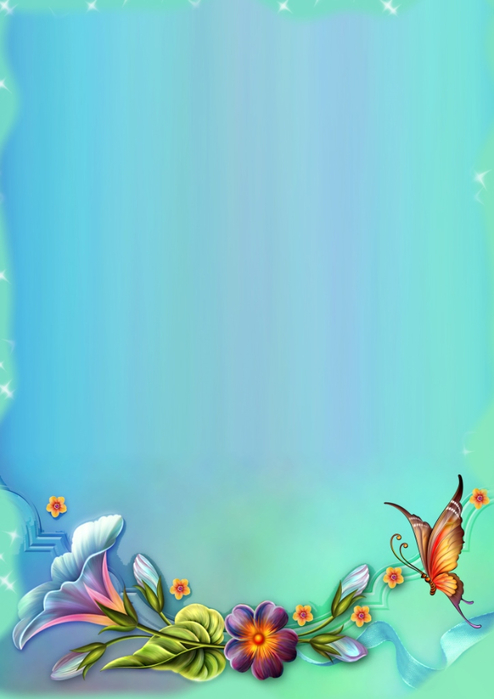 Педагогический проект«Путешествие в странудружбы»                         (работа с родителями)Воспитатели: Пуряева М.Н.                                      Макунина Н.М.Дошкольными учреждениями накоплен значительный опыт организации сотрудничества с родителями в целях повышения эффективности нравственного, трудового, умственного, физического, художественно - эстетического воспитания и развития детей. Воспитатели детских садов, постоянно совершенствуют содержание и формы этой работы, стремясь добиться органичного сочетания воспитательных    воздействий    на    ребенка    в    дошкольном учреждении и в семье, обеспечить всестороннее развитие личности.Актуальность проблемы работы с родителями.Согласуя свои действия с семьей, необходимо стараться дополнить или компенсировать домашние условия воспитания. Важно отметить, что задача воспитателя - осознавая разницу между детьми, между их семьями, вести себя демократично, не делая различий между детьми.Важная  проблема - исчезновение в поведении детей их возрастной непосредственности, что ведет, по мнению многих специалистов, к развитию черт агрессивности. Преодолеть этот кризис опять же возможно путем взаимодействия двух социальных институтов - семьи и детского сада. Важно, чтобы условия в семье и в дошкольном учреждении не отличались друг от друга. Еще одна проблема - развить интерес детей к познанию окружающего мира. Поэтому так важно уделять внимание доверительным беседам с ребенком и его родителями. Процесс совместного пребывания взрослого с детьми очень  важен. Главное, чтобы ребенок, как в детском саду, так и дома не наталкивался на стену отчуждения, чувствовал себя комфортно и уютно. Задачей педагогов в этом аспекте является научить родителей общаться с детьми, вызвать у них нежные чувства к ребенку. Все это возможно сделать путем использования активных форм и методов работы с родителями. Несмотря на разницу в методах педагогической организации дошкольных учреждений, в том числе и в работе с родителями, вся их деятельность объединяется единой целью – воспитать свободного, развитого, ответственного человека, готового для жизни в обществе, в социуме. Важно объяснить родителям эти задачи и попытаться совместными усилиями решить их.Роль семьи в обществе несравнима по своей  силе, ни с какими другими социальными институтами, так как именно в семье формируется и развивается личность ребенка, происходит овладение им социальными ролями, необходимыми для безболезненной адаптации в обществе. Связь с семьей человек ощущает на протяжении всей своей жизни. И именно в семье закладываются основы нравственности человека, формируются нормы поведения, раскрывается внутренний мир и индивидуальные качества личности.         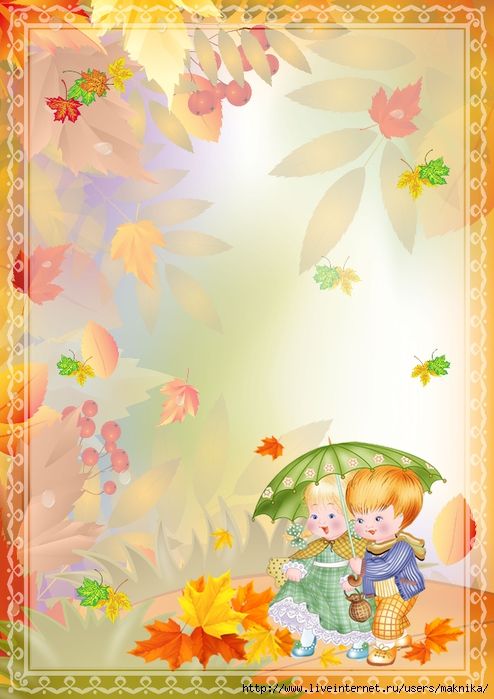 Перспективный план по взаимодействию с семьей в средней группена 2019-2020 учебный год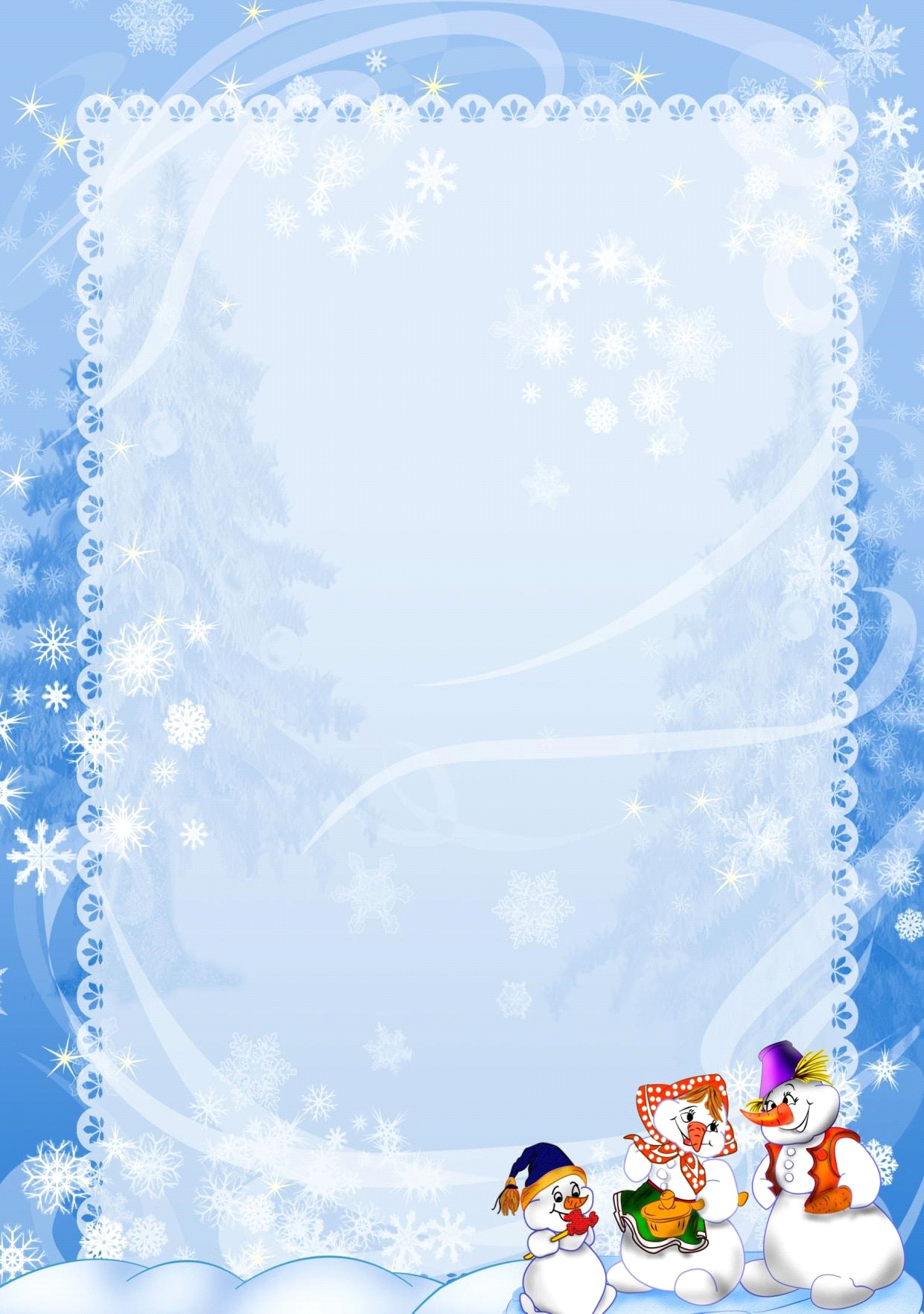 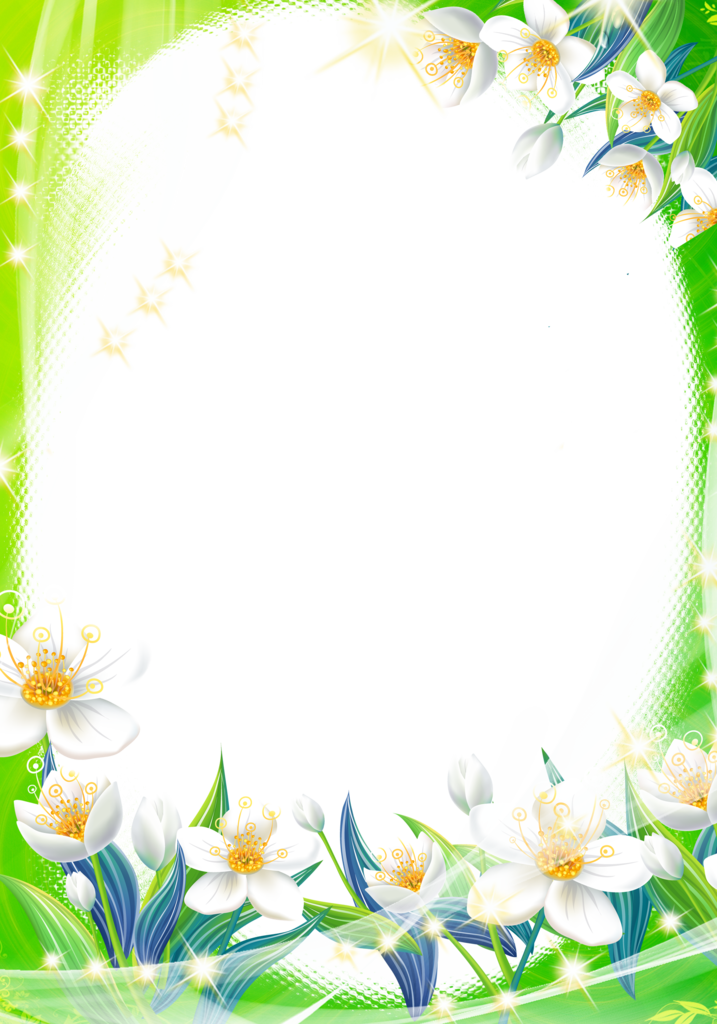 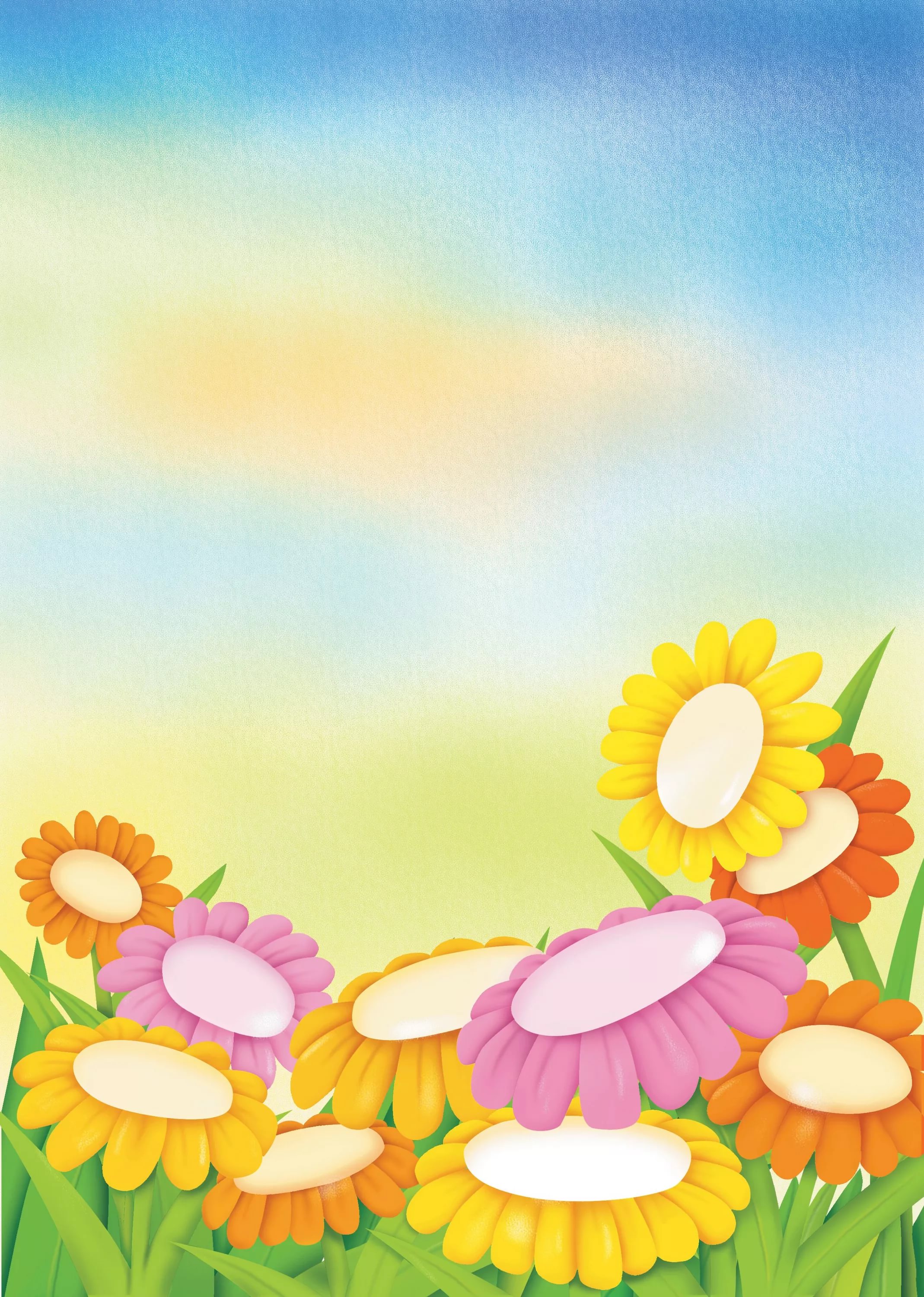 Сентябрь 1. Консультация «Методы нетрадиционного рисования»Сентябрь 2. Беседа «Утренняя гимнастика – залог бодрого настроения» Сентябрь 3. Памятка «Возрастные особенности ребенка 4-5 лет»Сентябрь 4. Проведение родительского собрания «Путешествие в страну знаний»Сентябрь 5. Выставка «Отражение труда людей в рисунках детей»Сентябрь 6. Рекомендации родителям пособий для домашних занятий с детьмиОктябрь1. Консультация «Истерики»Октябрь2. Консультация «Личная гигиена дошкольника»Октябрь3. Выставка поделок из природного материала «Что нам Осень подарил»Октябрь4. Памятка «Грипп. Как защитить себя и других»Октябрь5. Беседа «О мероприятиях, проводимых в детском саду»Октябрь6. Выставка «Осенние мотивы» (рисунки, коллажи, аппликации из сухих листьев)Октябрь7. Рекомендации родителям по домашнему чтениюОктябрь8. Осеннее развлечениеНоябрь1. Консультация «Навыки этикета, которыми могут овладеть дошкольники»Ноябрь2. Наглядный материал для родителей «Хозяйственно-бытовой труд для детей 4-5 лет»Ноябрь3. Выставка детского творчества «Моей маме»Ноябрь4. Беседа «Как правильно одевать ребенка на прогулку»Ноябрь5. Фотовыставка «Наши пушистые любимцы»Ноябрь6. Консультация «Ребенок у экрана»Ноябрь7. Памятка «Формирование здорового образа жизни у детей»Ноябрь8. Литературный конкурс «Сказки о пушистых малышах»Декабрь1. Консультация «Не вместо, а вместе»Декабрь2. Консультация «Роль семьи в воспитании дошкольников»Декабрь3. Папка-передвижка «Новый год»Декабрь4. Памятка «Безопасный Новый год»Декабрь5. Выставка «В городе снеговиков»Декабрь6. Оформить новогоднее поздравление для родителейДекабрь7. Выставка «Талисман Нового года»Декабрь8. Новогоднее развлечениеЯнварь1. Беседа «Чем заняться с ребенком в свободный вечер»Январь2. Консультация «Учите детей любить природу»Январь3. Родительское собрание «Поговорим о нравственности»Январь4. Акция «Покормим птиц зимой, они отплатят добром тебе летом»Январь5. Памятка «Профилактика зрения»Январь6. Консультация «Детские страхи»Январь7. Памятка «Как правильно общаться с детьми»Январь8. Выставка детских рисунков о зимефевраль1. Консультация «Тревога и здоровье»февраль2. Памятка «Кладезь витаминов»февраль3. Беседа «Играем с пальчиками»февраль4. Консультация «Роль отца в воспитании ребенка»февраль5. Оформить праздничное поздравление к празднику папфевраль6. Выставка поделок «Папа может, папа может все что угодно» февраль7. Рекомендации родителям о закреплении знаний детей о времени года «Зима»февраль8. Индивидуальные консультации по запросам родителеймарт1. Консультация «Вред и польза компьютера и телевизора»март2. Оформление родительского уголка на весеннюю темумарт3. Памятка «Книга – лучший друг ребенка»март4. Папка-передвижка «Детские конфликты»март5. Выставка «Планета творчества»март6. Консультация «Формирование самостоятельности у детей»март7. Выпуск праздничной газеты «Наши замечательные мамы» (поздравление, приглашение)март8. Развлечение «8 марта – мамин день»апрель1. Консультация «Народная мудрость о воспитании»апрель2. Наглядный материал для родителей «День космонавтики»апрель3. Конкурс детского творчества «Космическое путешествие»апрель4. Выставка «Навстречу весне»апрель5. Анкетирование «Семья глазами ребенка»апрель6. Совместное создание в группе огорода (посадка лука)апрель7. Консультация «Болезни грязных рук»апрель8. Памятка «Красивая осанка»май1. Папка-передвижка «Безопасность ребенка в быту»май2. Беседа «Солнце хорошо, но в меру»май3. Участие детей в параде, посвященном 75-летней годовщине Победы»май4. Конкурс детского творчества «Мы за мир»май5.  Родительское собрание «Игра – это серьезно»май6. Анкетирование «Что вы ждете от детского сада в будущем году?»май7. Памятка «Что должен знать и уметь выпускник средней группы»май8. Беседа «Добрые советы родителям»июньиюльавгуст1. Оформление родительского уголка по теме «Лето»июньиюльавгуст2. Беседа по организации летнего оздоровительного отдыхаиюньиюльавгуст3. Наглядный материал «День защиты детейиюньиюльавгуст4. Выставка книг «Эти книги мы читаем дома»июньиюльавгуст5. Выставка «В гостях у солнышка-колоколнышка»июньиюльавгуст6. Консультация «Об особенностях питания летом»июньиюльавгуст7. Конкурс семейных проектов «Мы за здоровый образ жизни»июньиюльавгуст8. Консультация «Игры для непосед»июньиюльавгуст9.  Оформление экспозиции детско – родительского творчества, приуроченной к празднованию Дня семьи на тему: «Моя дружная семья»июньиюльавгуст10.   Конкурс рисунков на асфальте  «Сделаем скучное – веселым» июньиюльавгуст11.  Конкурс рисунков на асфальте «Безопасность на дорогах ради безопасности жизни»июньиюльавгуст12. Беседа «Мойте фрукты и овощи»июньиюльавгуст13.  Конкурс детского творчества «Летнее вдохновение»июньиюльавгуст14.  Конкурс детского творчества «Ягодное настроение»июньиюльавгуст15. Папка-передвижка «Куда летом пойти»